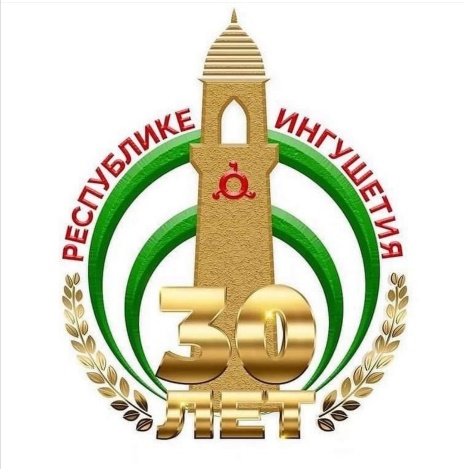 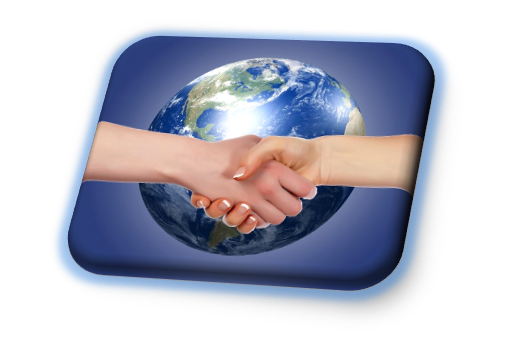                         Урок – телемост             «Культура и обычаи народов России»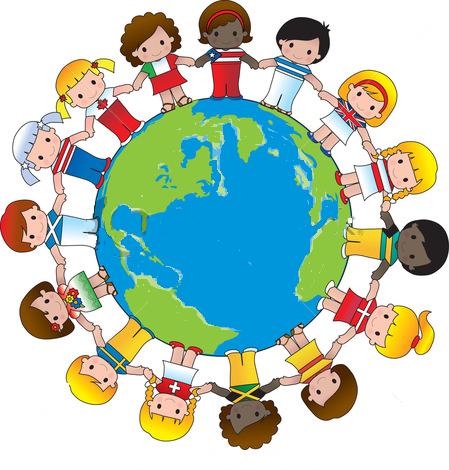 https://youtu.be/ZpHJqHhmZSM ТЕХНОЛОГИЧЕСКАЯ  КАРТАЗвучит музыка на ингушском языкеУчитель: - Добрый день учащиеся и гости нашего мероприятия! Ребята, у каждого народа есть своя культура, свои  праздники, народные традиции и обычаи. Именно обычаи и традиции  составляют ту совокупность особенностей и отличают этносы друг от друга. Сегодня на уроке  мы познакомимся с некоторыми из них которые создавались для того, чтобы воспитывать любовь к семье, родной земле, чувство национальной гордости, умение дружить и жить в гармонии с окружающим миром.Л.Н. Толстой утверждал следующее: «Страна, забывшая свою культуру, историю, традиции и национальных героев – обречена на вымирание». С этой мыслью сложно не согласиться. Люди, которые забудут то, что связано с их предками, не смогут просуществовать долго, так как народ без опоры на опыт прошлого не сможет развиваться, он рано или поздно начнет деградировать, пока эта деградация не дойдет до финальной разрушительной точки. Люди, разрывая связь прошлого и настоящего, в то же время разрывают связь между собой.- А что такое традиции и обычаи?  Кто скажет? (Обычаи - исторически сложившиеся и распространённые в обществе формы действий, повторяющиеся в определённых обстоятельствах. Они представляют собой показатели образа жизни, принятого в какой-либо социальной среде (коллективе, семье и т.п.)Традиции (с латинского – «передача») –разновидности (или формы) обычаев, отличающихся особой устойчивостью и направленными усилиями людей сохранять неизменными унаследованные от предыдущих поколений формы поведения.Ведущий 1- Культура – это то, что оправдывает существование народа и нации, это святыня которую он собирает и сохраняет.Ведущий 2 .  Ингушетия – одна из республик Северо-Кавказского федерального округа Российской федерации. Это самая молодая республика страны, образована 4 июня 1992 г. В августе 1994 года Ингушская республика получила собственные государственные символы, наряду с гимном и флагом, был утвержден и герб Ингушетии.Ведущий 1: Ингуши гордятся своей древней, удивительно красивой страной, прекрасными традициями и обычаями, оставленными мудрыми предками. В них непоколебимый дух добрососедства и настоящего кавказского долголетия.              Учащиеся читают стихиИнгушетияавтор: Султан Холохоев  О, Ингушетия! Прекрасные и чудные края... Гнездо орлиного и гордого размаха, Не знают тут ни рабства низкого, ни страха... О, Ингушетия! Я всей душой люблю тебя. Летает здесь традиций звонких музыкальный лад, И память предков поколенья охраняют, И мудрые преданья старины - бесценный клад – У молодежи кровь еще сильнее разжигают. Здесь чтут священный стих Корана, И совершаются молитвы от зари, и до заката. Из века в век обычаи тут свято соблюдают, И с уважением старших почитают. Здесь тянется между собою крепость уз, И духа нашего могучего Вайнахская струна, Которая природой нам как в дар дана, Соединяет братский наш союз. Свои мы корни почитаем, И у истории отчизны силу всю черпаем, Ее истоков шумный, грозный глас, Который пламенем горит с роженья в нас. Когда мы слышим зов, спадает груз с души, Тогда как цепь встают в единстве Ингуши. О, Ингушетия! Прекрасные и чудные края... Гнездо орлиного и гордого размаха, Не знают тут не рабства низкого, ни страха, С тобой я всей душою, Родина моя.Ученик. Средь прочих стран почти что не видна,Изведавшая горестей немало,У вечных гор живущая страна,Которая сегодня юной стала.Сумела братством сыновей спаять.Прекрасна, как полдневное светило, Она меня взрастила, словно мать,И богатырской силой наделила.И для меня бескрайне великаСтрана-народной гордости хранитель,Не дрогнет ни в одной беде рука,Я -сын ее, защитник и строитель…  Ведущий 2 . Для каждого ингуша традиции и обычаи, составляющие главное наследие предков – непререкаемый повод для гордости. Наиболее ярким и выразительным предметом гордости культуры каждого народа является одежда. У ингушей она была разнообразной. Ребята подготовили сообщение «Национальная одежда ингушского народа»Ученики (проект): слайд 4Выступление уч-ся с сообщением: Ингуши — истинные жители гор, такие гордые и свободолюбивые, как орлы, которые кружат над их селениями, расположенными высоко под самым небом. На протяжении многих веков ингуши занимались овцеводством, а следовательно, обработкой и прядением шерсти. Именно этот материал был взят за основу при создании их традиционной одежды. Кроме шерсти и овчины, также использовалось такое натуральное сырье, как кожа и мех. Ингуши очень давно научились изготавливать сукно и войлок, а затем из них умелые местные мастера шили те или иные элементы, которые включала в себя ингушская национальная одежда.Мужская одежда была строгой и скромной, хорошо приспособленной к местным условиям, и вместе с тем отличалась простотой и элегантностью. Основными элементами мужского костюма были рубаха, штаны, бешмет, черкеска, головной убор, обувь и оружие. Бешмет был повседневной одеждой, черкеску одевали в тех случаях, когда шли в гости, на вечеринку, в мечеть, сельские сходы. Характерной деталью черкески были нашитые по обеим сторонам груди газырницы — карманы с мелкими отделениями, в которые вкладывали газыри — деревянные трубочки с зарядами для огнестрельного оружия. В качестве головного убора ингуши зимой носили шапку (элтар-кий, летом шляпу (мангал-кий).В начале XX в. стали носить фуражки позднее шляпы. Обувь была разнообразной – ноговицы, чувяки из сыромятной кожи. Позже появились сапоги (иккаш, и калоши.)Важным элементом одежды была бурка, которую носили зимой и летом. Она изготавливалась из овечьей шерсти, по форме напоминала усеченный конус и защищала от любой непогоды. Легкая и теплая, бурка служила и подстилкой, и одеялом одновременно, была удобна при верховой езде. Ученица:  Повседневной одеждой женщин были платье-рубаха (коч) и надевавшиеся под нее штаны (шарбал). Праздничным костюмом женщин было чукхи, которое шили из шелка, бархата и парчи. Атрибутами чукхи были шапочки в форме усеченного конуса с золотым и серебряным шитьем, а также специальные нагрудники с застежками и пояс из бронзовых и серебряных пластин, украшенных гравировкой, чернью, зернью, позолотой, полудрагоценными камнями. Головные уборы женщин были разнообразными – это платки, шали, а также встречается и особый головной убор рогообразной формы – курхарс. Обувь ингушек состояла из мягких сафьяновых сапожек, из туфель с глухим носком без задника. Обувь шили из сыромятной кожи и сафьяна. Ингушские женщины пользовались различными украшениями. Они носили медные, бронзовые и серебряные височные кольца, а также сердоликовые и стеклянные бусы. Производство височных колец, по-видимому, было освоено ингушскими мастерами.Ведущий 1 : Еще одним поводом для гордости у ингушей является уважение к старшим, искренняя забота о младших, почтительное отношение к женщинам, мудрым хранительницам очага, и неизменно сохранение духа добрососедства, передаваемого из поколения в поколение. Неписаный свод законов, называемых адатами, соблюдается в каждой семье. Ведущий 2 . Один из тринадцати ингушских адатов – гостеприимство. Гость для ингуша - лицо священное. Всё лучшее в доме подаётся гостю. Независимо от национальности и вероисповедания гостю уделяется особое внимание. Сейчас ребята расскажут о традиционных блюдах ингушской кухни, которыми они встречают гостей.Ученики (Проект детей): презентация Гостеприимством славятся ингуши.Так было испокон веков,Обычай у народа есть таков:Найдет здесь гость и пищу, И надежный кров! Пусть даже дом и не богат. Гость для каждого ингуша - свят!Ингушская кухня - одна из древнейших, самых простых. Блюда питательные, калорийные. Готовятся быстро из самых доступных продуктов. Одним из наиболее важных и основных продуктов питания ингушей является мясо. Большая часть блюд готовится из баранины, говядины или птицы в натуральном виде. Излюбленный напиток — очень крепкий и горячий чай. Много блюд готовится из кукурузы, творога, тыквы, черемши. Гарниры, как правило, овощные и крупяные. Неотъемлемые компоненты большинства блюд — лук, чеснок, перец. Как и многие другие кухни народов Кавказа, ингушская кухня использует в больших количествах острые приправы и зелень. Повседневной пищей ингушев были: чурек из кукурузной муки, мамалыга, молоко во всех видах, особенно простокваша, творог, сыр, чеснок, лук, редька, фрукты, дикорастущие плоды, различные травы — приправы. В Ингушетии, в любое время года, что — нибудь съедобное растет. В первые морозы поспевает мушмула — дикорастущий плод размером с дикую грушу, очень сытный. Держится долго. В январе-феврале появляется черемша. Молодая крапива — важный компонент национального питания.Ведущий1:  Уникальным мероприятием в духовной культуре ингушей является "ловзар". "Ловзар" - это шуточное сватовство, зажигательные танцы, юмор, шутки, песни. Ведущий 2: Представляем вашему вниманию шуточную  сценку «Сватовство» Ведущий 1  : Ингушетия издавна славилась своими танцевальными коллективами. Танцы и песни всегда занимали видное место в жизни ингушей, сопровождая их в радости и в горе, в будни и праздники.Ведущий 2 :  Танцевальная культура ингушского народа многообразна и восходит к глубокой древности. В танце народа - его характер, культура, темперамент, грация. В танцах проявляется ментальность народа, культура интеллигентности.  Ведущий1:    В ингушском обществе с малолетства прививается чувство высокой почтительности к женщине. В далёком прошлом даже самый жестокий поединок прекращался, если женщина, прося об этом, снимала головной платок. Женщину издревле называют "хранительницей очага". Она обязана собою явить пример нравственности, любви и верности, терпимости и миротворчества, и в воспитании души и ума ребёнка развивать его в верном направлении.Ведущий2:  Её роль всегда ценилась в ингушском обществе. Ингушский этикет требует относиться к женщине со всем вниманием и предупредительностью. Чувство внутренней свободы и ума, практическая мудрость и такт поднимают авторитет женщине в обществе. Нельзя было дотрагиваться до чужой женщины. У ингушей много рассказов о том, что случайно коснувшись чужой женщины, мужчины отрубали свои пальцы.  Ведущий 1:  Горцы Кавказа и сегодня помнят былые прекрасные обычаи. Есть такое сказание. «Жена, проводив мужа на охоту, занималась домашними делами, когда под вечер кто-то постучал в дверь. Открыв ее , женщина увидела незнакомого всадника. (Инсценировка)— Я заблудился и ищу дом, который бы дал мне приют до утра, — сказал путник.— От дома, который обходят люди, говорят, отвернулись ангелы. Если бы ты проехал мимо, я бы огорчилась, — ответила хозяйка, приглашая гостя в дом.Накормив, она отвела его отдохнуть в комнату для гостей. Когда наступило утро, гость засобирался в дорогу. Выходя, он отрезал от своей одежды лоскут, завернул в него что-то и сказал:— Передай это мужу, когда вернется.Прошли дни и недели. Наконец, вернулся хозяин дома с охоты. Отдохнувшему с дороги мужу жена среди прочих новостей рассказала и о том путнике и отдала сверток. Развернув его, муж спросил: «А не коснулся ли он тебя ненароком?» И тут хозяйка вспомнила: передавая бурку с плеч, гость нечаянно задел большим пальцем ее руку. «Вот он и оставил его в этом свертке, — сказал муж и добавил, — в нашем доме был къонах (настоящий мужчина)».Ведущий 2: Вопрос взаимоотношений и общения парня и девушки в ингушском менталитете всегда занимал особое место. В последние годы стало привычным и обыденным видеть на улице, в парке, кафе, кинотеатре неженатых молодых людей: парня и девушку, свободно общающихся между собой. Ингушское общество имело свои универсальные демократические критерии социальной оценки членов общества.           О некоторых правилах поведения нам напомнят наши учащиеся.1. Девушка не должна встречаться с парнем наедине. 2. Девушка у вайнахов неприкосновенна, что нашло отражение даже в национальном танце, в котором партнеры никогда не соприкасаются. То есть, нельзя дотрагиваться до девушки никому из посторонних.4. Нельзя сидеть в присутствии старших.5. Всегда необходимо вставать, приветствуя друг друга, или если заходит старший.6. Сноха раньше всех должна вставать в доме и позже всех ложиться.7. Сын, приходящий с работы, в первую очередь идет к родителям и справляется об их делах, здоровье и т. п.9. Категорически нельзя пересекать дорогу перед идущим стариком или старухой. Надо остановиться и пропустить.10. Если идет беременная женщина, то ей тоже нельзя пересекать дорогу. Надо также остановиться, пока она не пройдет.11. Женщины не должны кушать в присутствии мужчин.12. Мужчина должен идти впереди женщины, как бы расчищая ей дорогу.13. Жених никогда не присутствует на своей свадьбе.14. Женившийся парень не должен несколько дней попадаться на глаза своим родителям.15. Девушка, вышедшая замуж, не должна показываться мужской части своих близких родственников до тех пор, пока отец, брат и т.п. сами ее не позовут или сами не зайдут в то помещение, в котором она находится.17. Нельзя слишком бурно выражать эмоции, то есть громко смеяться, визжать18. В общественном транспорте мужчина должен уступать сидячее место любому лицу женского пола вне зависимости  от возраста. Даже старики уступают свое место юным девушкам, чтоб никто каким-то образом ее не коснулся.21. Девушкам нельзя громко разговаривать.22. Девушкам, придя в гости, ни в коем случае нельзя сидеть. Необходимо оказать первую помощь на кухне, т.е. помыть посуду, накрыть на стол.24. Старый обычай вайнахов, который не позволял брать своего ребенка на руки в присутствии старших мужчин. Женщина могла положить младенца прямо на дорогу, если навстречу шел взрослый мужчина. Этим она показывала свое уважение и почтение к нему. (Сценка )

Ведущий 1 : Данный обычай тяжело понять людям другой национальности. Никто не кидал ребёнка в грязь, на мокрую землю или в снег. Женщина могла отвернуться, стать немного боком. Не стыдно было заботиться о своём ребёнке, это естественно. Стыдно было нянчиться с ним при старших. Строгость и суровость не надо путать с жестокостью! Воспитание на Кавказе – превыше всего!Ведущий 2:  У ингушей говорят: «Портится мужчина — портится семья, портится женщина — портится весь народ». И с этим нельзя не согласиться, так как от женщины зависит воспитание в целом. Ведущий 1:  В заключение нашего урока, посвященного культуре  ингушского народа, нужно сказать, что мы рассказали совсем немного из богатой истории и действительности Ингушетии. Ведущий2: И, наверное, теперь каждый из вас заинтересуется традициями своей нации. Важно знать корни своей семьи и историю своего народа и жить в дружбе с другими национальностями.Итог урока. Учитель: -  Ингушам  несмотря на все  исторические тяготы, невзгоды и потрясения, удалось сохранить свою  культурную самобытность.  Нам следует  оберегать нашу  культуру, обычаи  и традиции во всем их многообразии и величии, собирать по крупицам наше культурное  достояние. Наша молодежь должна научиться ценить и продолжать то наследие, которое оставили  нам наши предки. Наши мудрые и дальновидные предки не оставили нам в наследство ни одного чёрного пятна, ни одного момента в  нашей  истории , за которые нам было бы стыдно смотреть в глаза другим народам.Обучающиеся гимназии г.Москва в свою очередь рассказали о культуре, традициях, праздниках русского народа.Спасибо вам,  ребята за активное участие!ТЕМА.   Протянем руку народной дружбы через тернии Интернета сверстникам России.ЦЕЛИ.Расширение знаний детей о дружбе, культуре, обычаи.Знакомство учащихся с традициями и культурой народов России. Воспитывать чувства любви и гордости за свою Родину, дружеские взаимоотношения, уважения друг к другу. Формирование нравственных качеств обучающихся: умение дружить, беречь дружбу, общаться .ЗАДАЧИ.Знакомство учащихся с праздниками, традициями, обычаями, самобытной культурой народов России.Способствовать успешному протеканию процессов самопознания и самосовершенствования личностей учащихся;Формировать умения вести рассуждение и аргументировать свою точку зрения;Воспитание уважительного отношения к народным традициям;Формирование интереса к истории и культуре своего народа;Воспитание любви к России, чувства патриотизма и гордости за свою страну в целом;Развитие творческих способностей учащихся и расширение кругозора.ТЕМА.   Протянем руку народной дружбы через тернии Интернета сверстникам России.ЦЕЛИ.Расширение знаний детей о дружбе, культуре, обычаи.Знакомство учащихся с традициями и культурой народов России. Воспитывать чувства любви и гордости за свою Родину, дружеские взаимоотношения, уважения друг к другу. Формирование нравственных качеств обучающихся: умение дружить, беречь дружбу, общаться .ЗАДАЧИ.Знакомство учащихся с праздниками, традициями, обычаями, самобытной культурой народов России.Способствовать успешному протеканию процессов самопознания и самосовершенствования личностей учащихся;Формировать умения вести рассуждение и аргументировать свою точку зрения;Воспитание уважительного отношения к народным традициям;Формирование интереса к истории и культуре своего народа;Воспитание любви к России, чувства патриотизма и гордости за свою страну в целом;Развитие творческих способностей учащихся и расширение кругозора.ТЕМА.   Протянем руку народной дружбы через тернии Интернета сверстникам России.ЦЕЛИ.Расширение знаний детей о дружбе, культуре, обычаи.Знакомство учащихся с традициями и культурой народов России. Воспитывать чувства любви и гордости за свою Родину, дружеские взаимоотношения, уважения друг к другу. Формирование нравственных качеств обучающихся: умение дружить, беречь дружбу, общаться .ЗАДАЧИ.Знакомство учащихся с праздниками, традициями, обычаями, самобытной культурой народов России.Способствовать успешному протеканию процессов самопознания и самосовершенствования личностей учащихся;Формировать умения вести рассуждение и аргументировать свою точку зрения;Воспитание уважительного отношения к народным традициям;Формирование интереса к истории и культуре своего народа;Воспитание любви к России, чувства патриотизма и гордости за свою страну в целом;Развитие творческих способностей учащихся и расширение кругозора.АННОТАЦИЯАННОТАЦИЯДанное мероприятие является составной частью воспитательной программы, которая предполагает, что для сохранения нормального психического здоровья человеку необходимо общение. Язык общения является важнейшим инструментом для развития общества, помогает сохранить традиции, обычаи и историю поколений. Форма проведения – телемост со сверстниками из других школ района, города, других стран (если у педагога есть возможность связаться с зарубежными школами).   Обучающиеся гимназии г.Москвы в свою очередь рассказали о культуре, традициях, праздниках русского народа.   Занятие предназначено для учащихся начальной школы (2-4 классов).  К  занятию предлагается сопроводительная презентация, которая даёт положительный эмоциональный заряд и повышает познавательный интерес учащихся. Стиль общения, использование игровых моментов, приобщение к совместной деятельности, личное участие детей, безусловное принятие каждого ребенка – всё это содействует формированию дружного коллектива.                ИНСТРУМЕНТАРИЙ УЧИТЕЛЯ.Компьютер, проектор, экран, презентация PowerPoint, программа  Skype,  песни о дружбе народов. Компьютер, проектор, экран, презентация PowerPoint, программа  Skype,  песни о дружбе народов. ИНСТРУМЕНТАРИЙ УЧАЩИХСЯБейджи с именами, национальные костюмы, лист бумаги формата А1 для интеллект - кары, стикеры, маркеры, набор цветных человечков, клей. Бейджи с именами, национальные костюмы, лист бумаги формата А1 для интеллект - кары, стикеры, маркеры, набор цветных человечков, клей. ФОРМЫ И ВИДЫ  ДЕЯТЕЛЬНОСТИИспользование методов воспитания и обучения: словесных, наглядных, практических, проблемно-поисковых, методов самостоятельной работы, проектированиеФормы организации учебной деятельности:  фронтальная,  групповая, организация  диалога, самоанализ.Использование методов воспитания и обучения: словесных, наглядных, практических, проблемно-поисковых, методов самостоятельной работы, проектированиеФормы организации учебной деятельности:  фронтальная,  групповая, организация  диалога, самоанализ.ОСНОВНЫЕ ПОНЯТИЯ«патриотизм», «гражданственность», «толерантность»«патриотизм», «гражданственность», «толерантность»ПЛАНИРУЕМЫЕ РЕЗУЛЬТАТЫЛичностные  УУД:проявлять понимание и уважение к ценностям культур других народов;анализировать и характеризовать эмоциональные состояния и чувства окружающих, строить свои взаимоотношения с их учетом;оценивать ситуации с точки зрения правил поведения и этики;проявлять в конкретных ситуациях доброжелательность, доверие, внимательность, помощь.Личностные  УУД:проявлять понимание и уважение к ценностям культур других народов;анализировать и характеризовать эмоциональные состояния и чувства окружающих, строить свои взаимоотношения с их учетом;оценивать ситуации с точки зрения правил поведения и этики;проявлять в конкретных ситуациях доброжелательность, доверие, внимательность, помощь.Метапредметные УУД: развитие познавательной деятельности младшего школьника в гуманитарной сфере;любовь к родному языку, родной истории, литературе и культуре; умение сравнивать и анализировать документальные и литературные источники; умение описывать достопамятные события родного края, школы, семьи.     Предметные результаты изучения основ православной культуры обучающимися в школе:приобщение к духовно-нравственным ценностям своего народа;усвоение нравственных норм и правил поведения в ходе знакомства с богатейшей  культурой России, формирование потребности в нравственном совершенствовании.Регулятивные УУД:удерживать цель деятельности до получения ее результата;анализировать эмоциональные состояния, полученные от успешнойдеятельности;оценивать результаты деятельности; Познавательные УУД:умение самостоятельно преобразовывать практическую задачу в познавательную; умение самостоятельно осуществлять информационный поиск, сбор и выделение существенной информации из различных информационных источников;Коммуникативные УУД:умение с достаточной полнотой и точностью выражать свои мысли в соответствии с задачами и условиями коммуникации;умение интегрироваться в группу сверстников и строить продуктивное взаимодействие и сотрудничество со сверстниками и взрослыми.Метапредметные УУД: развитие познавательной деятельности младшего школьника в гуманитарной сфере;любовь к родному языку, родной истории, литературе и культуре; умение сравнивать и анализировать документальные и литературные источники; умение описывать достопамятные события родного края, школы, семьи.     Предметные результаты изучения основ православной культуры обучающимися в школе:приобщение к духовно-нравственным ценностям своего народа;усвоение нравственных норм и правил поведения в ходе знакомства с богатейшей  культурой России, формирование потребности в нравственном совершенствовании.Регулятивные УУД:удерживать цель деятельности до получения ее результата;анализировать эмоциональные состояния, полученные от успешнойдеятельности;оценивать результаты деятельности; Познавательные УУД:умение самостоятельно преобразовывать практическую задачу в познавательную; умение самостоятельно осуществлять информационный поиск, сбор и выделение существенной информации из различных информационных источников;Коммуникативные УУД:умение с достаточной полнотой и точностью выражать свои мысли в соответствии с задачами и условиями коммуникации;умение интегрироваться в группу сверстников и строить продуктивное взаимодействие и сотрудничество со сверстниками и взрослыми.